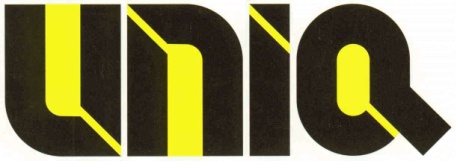                                                                     Communiqué de presseNomination d’Henri Morel à la Présidence de l’Union Nationale des Industriels de la QuincaillerieParis, 26 juin 2014. A l’’issue de son assemblée générale du 26 juin 2014, qui se tenait pour la première fois au MEDEF, l’UNIQ (Union Nationale des Industriels de la Quincaillerie) a nommé son nouveau Président. Il s’agit d’Henri Morel, Président Général du Groupe SFPI et Président Directeur Général de Sécuridev (Picard Serrures, Dom-Metalux, Deny Fontaine, Ronis …).L’UNIQ rassemble les industriels de la quincaillerie française et européenne afin d’accroître leur synergie, défendre leur profession et la représenter de façon efficace au niveau européen. Le syndicat professionnel joue ainsi un rôle essentiel de conseil auprès de la Commission Européenne dans le cadre des décisions relatives au marquage de la qualité, à la normalisation, et à la qualification environnementale des produits qu’il représente.L’UNIQ (Union Nationale des Industriels de la Quincaillerie) est un syndicat professionnel, membre de la Fédération Européenne des Fabricants de Serrures Ferrures, membre de la Fédération des Industries Mécaniques, elle-même rattachée  au MEDEF, et membre de l’Union des Fabricants pour la lutte contre la contrefaçon.Il regroupe les fabricants d'articles de ferronnerie, de cuivrerie, d'accessoires pour portes coupe feu, de blocs-portes antieffraction, de serrurerie mécanique, électrique, électronique, de serrures pour boites aux lettres, et du contrôle d'accès. Ces produits sont principalement destinés au bâtiment, à l'ameublement, à l'agencement, mais répondent aussi à de nombreux usages industriels et domestiques.Classiquement l’on considère que ses membres sont issus de deux grands métiers : le métier de la serrure qui concerne avant tout le verrouillage, et le métier de la ferrure, qui regroupe l’ensemble des éléments de manœuvre des ouvertures et fermetures. L’UNIQ réunit 50 membres issus des métiers de la serrure et de la ferrure, dont 95 % des entreprises de la serrure basées en France et en Europe, et 80% des entreprises de la ferrure . Le syndicat représente ainsi une production nationale de plus d’un milliard d’euros  (calcul réalisé à partir de l’indice du ministère de l’industrie).L’industrie mécanique ayant délégué tous les sujets de négociations sociales à l’UIMM, l’UNIQ se concentre sur l’économique et notamment l’ensemble des questions techniques liées au développement de la profession, et en particulier sur les normes et règlementations européennes.L’importance de l’UNIQ dans la normalisation européenneAu contraire de nombreux syndicats professionnels, l’UNIQ représente directement la profession auprès des instances européennes. Ce sont les entreprises qui composent le syndicat qui délèguent des membres de leur personnel auprès des différents comités d’études mis en place. Plus de 20 experts professionnels bénévoles sont ainsi mis par l’UNIQ à la disposition de la profession, ce qui représente pour eux plus de 150 jours par an.L’UNIQ dispose ainsi d’une très grande connaissance économique et technique des produits, ce qui lui permet de jouer un rôle de conseil essentiel auprès de la Commission Européenne dans le cadre des décisions relatives au marquage de la qualité et à la normalisation des produits qu’elle représente.Par ailleurs, l’UNIQ permet aux industriels français d’être présents au sein de l’importante Fédération Européenne de la quincaillerie, l’ARGE, qui rassemble les syndicats nationaux et parle en leur nom. Elle travaille actuellement au marquage environnemental. Au sein de cette fédération, l’UNIQ défend ainsi activement au niveau européen une méthodologie permettant l’homogénéisation des fiches de déclaration environnementale   (empreinte carbone, recyclage, durée de vie…) par type de produits, quelles qu’en soient leurs marques. L’assemblée générale du 26 juinL’assemblée s’est tenue pour la première fois au MEDEF. Le syndicat entend ainsi affirmer clairement son appartenance professionnelle. Enfin de la réunion sont intervenus sera élu le Vice-Président délégué du MEDEF, Geoffroy Roux de Bézieux, et lePrésident de la Fédération des Industries Mécaniques, Jérôme Frantz.Contact Presse :Dominique Mercier - 06 07 27 00 32 – dominiquemercier@clairdeterre.comAgence Clair de Terre – Membre du Press Club de France